ສາທາລະນະລັດ ປະຊາທິປະໄຕ ປະຊາຊົນລາວ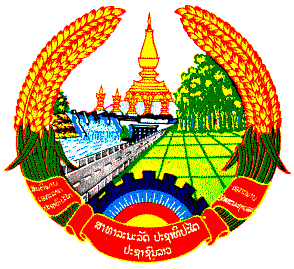 ສັນຕິພາບ ເອກະລາດ ປະຊາທິປະໄຕ ເອກະພາບ ວັດທະນະຖາວອນກະ​ຊວງ​ການ​ຕ່າງ​ປະ​ເທດ        ກົມ​ກົງ​ສຸນ				ຄຳ​ຮ້ອງ​ຂໍ​ໜັງ​ສື​ຜ່ານ​ແດນ​ຫົວ​ໃໝ່ 		ຄຳ​ຮ້ອງ​ຂໍ​ປ່ຽນ​ໜັງ​ສື​ຜ່ານ​ແດນຊື່ ທ້າວ/ນາງ: ........................................	ນາມ​ສະ​ກຸນ:.............................................Prenom/Name: .....................................	Nom/Surname: ....................................ຊື່​ເດີມ: ........................................	 ນາມ​ສະ​ກຸນ​ເດີມ:......................................ວັນ ເດືອນ ປີ ເກີດ _ _ / _ _ / _ _ _ _ 	ບ້ານ​ເກີດ: ...............................................ເມືອງ: ................................... ແຂວງ: ........................... ປະ​ເທດ: ...........................ເຊື້ອ​ຊາດ: .................................. ສາ​ສະ​ໜາ: ............................. ລວງ​ສູງ:..................ທີ່ຢູ່​ປະ​ຈຸ​ບັນ ບ້ານ: ......................................... ໜ່ວຍ: .............. ເຮືອນ​ເລກ​ທີ:..............ເມືອງ: ................................. ແຂວງ: ............................. ໂທ​ລະ​ສັບ:..........................ອາ​ຊີ: .................................................. ບ່ອນ​ເຮັດ​ວຽກ: .....................................................................................ສຳ​ມະ​ໂນ​ຄົວ​ເລກ​ທີ​: ................... ລົງ​ວັນ​ທີ _ _ / _ _ / _ _ _ _  ອອກ​ຊື່: .................................................................ຊື່​ພໍ່: ............................................ ນາມ​ສະ​ກຸນ: ......................................... ອາ​ຍຸ: ...... ໂທ​ລະ​ສັບ: .......................ຊື່​ແມ່: ......................................... ນາມ​ສະ​ກຸນ: .......................................... ອາ​ຍຸ: ...... ໂທລະ​ສັບ​: ......................ບ້ານ​ຢູ່​ປະ​ຈຸ​ບັນ​ຂອງ​ພໍ່/ແມ່: ........................ ເມືອງ: .......................... ແຂວງ............................. ປະ​ເທດ: ................ສະ​ຖາ​ນະ​ພາບ​ຄອບ​ຄົວ:     ໂສດ,      ແຕ່ງ​ງານ​ແລ້ວ, ຊື່​ ຜົວ/ເມຍ: .................................. ນາມ​ສະ​ກຸນ: ........................ກໍ​ລະ​ນີ​ສຸກ​ເສີນ ຕິດ​ຕໍ່​ຫາ: ຊື່ ແລະ ນາມ​ສະ​ກຸນ: ........................................................ ບັ​ດ​ປະ​ຈຳ​ຕົວ​ເລກ​ທີ: ..................ສາຍ​ພົວ​ພັນ: .......................................... ໂທ​ລະ​ສັບ: ....................................... ຢູ່​ບ້ານ: ......................................ເມືອງ: ......................................................................... ແຂວງ: .......................................................................ເລກ​ທີ​ໜັງ​ສື​ຜ່ານ​ແດນ​ເຫຼັ້ມ​ເກົ່າ (ຖ້າ​ມີ): ............................................................................. ລົງ​ວັນ​ທີ​ _ _ / _ _ / _ _ ຂ້າ​ພະ​ເຈົ້າ ຂໍ​ປະ​ຕິ​ຍານ​ວ່າ ທຸກ​ຂໍ້​ຄວາມ​ທີ່​ຂຽນ​ມາ​ຂ້າງ​ເທິງ​ນີ້ ລ້ວນ​ແຕ່​ເປັນ​ຂໍ້​ມູນ​ຄວາມ​ຈິງ​ທຸກ​ປະ​ການ ແລະ ຖ້າ​ຫາກ​ມີ​ການ​ບິດ​ເບືອນ ຈະ​ຮັບ​ຜິດ​ຊອບ​ຕາມ​ກົດ​ໝາຍ ແຫ່ງ ສ​ປ​ປ ລາວ.ເອ​ກະ​ສານ​ເລກ​ທີ: ................. / ວັນ​ທີ: ...............................................ຂ້າ​ພະ​ເຈົ້າ ຂໍ​ຢັ້ງ​ຢືນ​ວ່າ​ຜູ້​ກ່ຽວ​ແມ່ນ​ຄົນ​ສັນ​ຊາດ​ລາວ ແລະ ຢູ່ໃນ​ການ​ຄຸ້ມ​ຄອງ​ຂອງ​ບ້ານ​ເຮົາ​ແທ້		ລາຍ​ເຊັນ ແລະ ປະ​ທັບ​ກາ​ຂອ​ງ​ນາຍ​ບ້ານ									       ລາຍ​ເຊັນ​ຜູ້​ຮ້ອງ​ຂໍÀº¡½¦¾­¯½¡º® :Ã®¡ò©¦¿²ñ­, ແປະ​ໂປ​້ມ​ືກ​ສີ​ດຳ​+ຮູບ 1 ແຜ່ນ ​ຄຳ​ຮ​ອ້ງ​ຂໍ​ປ່ຽນ​ໜັງ​ສື​ຜ່ານ​ແດນໂກ​ປີ​ບັດ​ກົງ​ສູນໂກ​ປີ​ບັດ​ເຢຍ​ລະ​ມັນ​ອອກ​ໃຫ້»ø® 4x6 ¥¿­¸­ 2 Ã®, ໃສ່ເສື້ອ​ມີ​ຄໍ, ພື້ນ​ສີ​ຂາວ (ສຳ​ລັບ​ຜູ້​ຊາຍ ບໍ່​ໃຫ​້​ຜົມ​ຍາວ​ປົກ​ຫູ ແລະ ໃສ່​ຕ​ອ່ງ​ຫູ)ສໍ​າ​ລັບຜູ້​ຕ​ອ້ງ​ການ​ປ່ຽນ​ນາມ​ສະ​ກຸນ​ຜົວ ແມ່ນ​ໃຫ້​ໂກ​ປີ​ໃບ​ອະ​ນຸ​ຍາດ​ແຕ່ງດອງ ແລະ ໃບ​ຢັ້ງ​ຢືນ​ການ​ແຕ່ງ​ດອງຈາກ​ສະ​ຖານ​ທູດ​ໃສ່​ພ​ອ້ມ  §º¤¥ö©Ï¾¨ªò©¦½Áª´À²ˆºìö¤ê½®¼­¦‰¤£õ­ (2 §º¤)£È¾ê¿­¼´ 50 Euro